Mark MusterMusterunternehmenMusterstraße 12312345 MusterstadtTel.: 01234 5678910Musterstadt, 21.03.2024 Referenzschreiben für Max MustermannNach langjähriger und hervorragender Arbeit in unserem Unternehmen hat sich Herr Mustermann dazu entschlossen, nach neuen beruflichen Herausforderungen zu suchen. Als bisheriger, äußerst zufriedener Vorgesetzter bedauere ich diese Entscheidung zwar, doch ich kann Herrn Mustermann nur weiterempfehlen.Zwischen dem TT.MM.JJJJ und dem TT.MM.JJJJ hat Herr Mustermann als Marketingassistent in der Abteilung XYZ für mich gearbeitet und dabei seine Aufgaben immer mit größtem Engagement und äußerst zufriedenstellend bewältigt. Er ist ein sehr selbstständig arbeitender und verantwortungsvoller Angestellter und hat mit allen Kollegen stets produktiv zusammengearbeitet. Aus diesem Grund genießt Herr Mustermann bis heute einen sehr guten Ruf bei allen Kollegen und auch bei unseren zufriedenen Kunden, denn auch in schwierigen Situationen fiel er immer als Problemlöser auf.Neben hervorragenden fachlichen Qualifikationen zeichnet sich Herr Mustermann durch Freundlichkeit im Umgang mit Kollegen und Kunden und eine hohe Leistungsfähigkeit aus. Darum halte ich ihn für eine vortreffliche Wahl für jede Beschäftigung im Bereich Marketing und empfehle ihn für jede Anstellung dieser Art.Für Rückfragen stehe ich jederzeit zur Verfügung und bin dafür unter der oben genannten Nummer telefonisch zu erreichen.Mit freundlichen Grüßen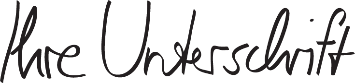 Mark MusterProbleme bei der Bewerbung? Wir empfehlen: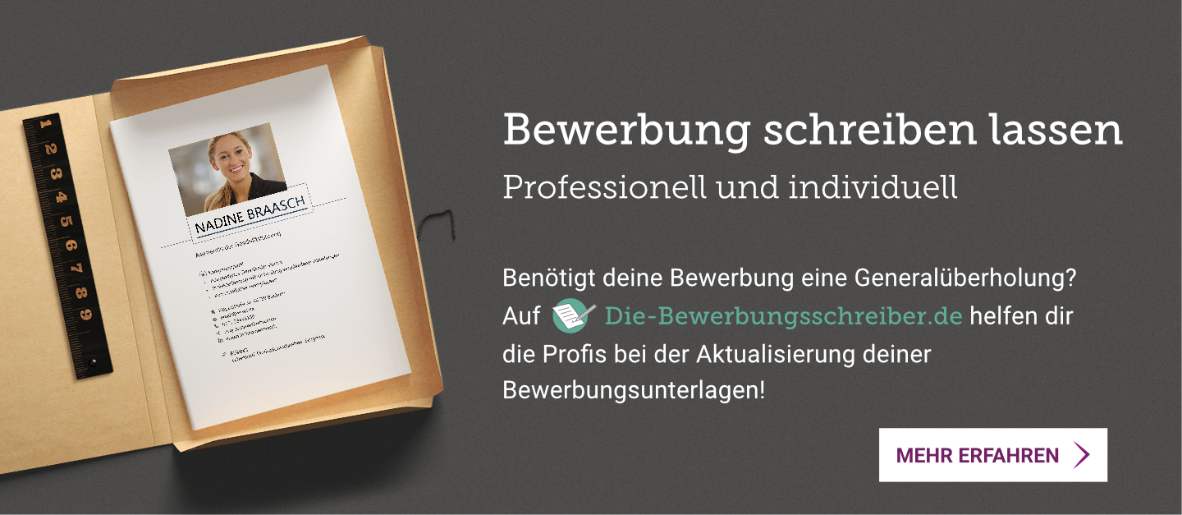 www.die-bewerbungsschreiber.de